Обработка изделий: Кромки фанеры закруглены и шлифованы, окрашены. Для окраски элементов из влагостойкой фанеры применяется водно-дисперсионное покрытие, устойчивое к атмосферному и химическому воздействию. На фанерных элементах нанесено стилизованное изображение износостойкими красками на UV-принтере. Финишное покрытие - водно-дисперсионный лак с добавлением биоцидной добавки НАНОСЕРЕБРО.Изделия из металла имеют плавные радиусы закругления и тщательную обработку швов. Для покрытия изделий из стали используется экологически чистое, обладающее хорошей устойчивостью к старению в атмосферных условиях, стабильностью цвета антикоррозийное, выдерживающее широкий диапазон температур, двойное порошковое окрашивание.В целях безопасности все отдельно выступающие детали и резьбовые соединения закрыты пластиковыми колпачками, края болтов закрыты пластиковыми заглушками.Закладные детали опорных стоек – двойное порошковое окрашивание.Соответствие стандартам: Все изделия ТМ СКИФ спроектированы и изготовлены согласно национальному стандарту РФ, а именно ГОСТ Р52169-2012, ГОСТ Р52168-2012.Оборудование изготовлено по чертежам и техническим условиям изготовителя и соответствует требованиям ТР ЕАЭС 042/2017.Паспорт на изделие: на русском языке, согласно ГОСТ Р 52301-2013, раздел 5.Гарантийный срок на изделия 12 месяцевНазначенный срок службы 10 лет.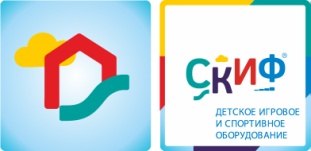 СК 2.01.21 Спортивная серияСК 2.01.21 Спортивная серияСК 2.01.21 Спортивная серияКомплектацияКомплектацияКомплектацияКол-воЕдиница измеренияОбласть применения:Спортивные комплексы предназначены для детей от 6 до14 лет и выполняют следующие функции: Создают условия, обеспечивающие физическое развитие ребенка, развивающие координацию движений, преодоление страха высоты, ловкость и смелость, чувство коллективизма в массовых играх.1СтолбВыполнен из клееного бруса не более 100х100 мм высотой 2500 мм.8шт3Скалолаз наклонныйСкалолаз состоит из щита из влагостойкой фанеры, толщиной 18 мм, размер 1000х1420 мм, с прорезями, щит окрашен в зеленый цвет. Щит крепится к стальному каркасу из трубы диаметром 32 мм.1комплект4КанатКанат крепится к стальной перемычке. Перемычка из трубы диаметром 32 мм. Канат полиамидный диаметром 26 мм.3шт5Шведская стенкаВыполнена из перекладин, которые закрепляются к столбам (столбы описаны выше). Перекладины из труб диаметром 27 мм, шаг перекладин 300 мм, перекладины окрашены порошковой краской в красный цвет. В комплекте 7 перекладин.2комплект6СкалолазСкалолаз состоит из щита  из влагостойкой фанеры , толщиной 18 мм, размер 2000х1000 мм, с прорезями, окрашен в зеленый цвет2шт7ТурникТурник выполнен из гнутой  трубы диаметром 27 мм, размером 400х910 мм, окрашен порошковой краской в красный цвет.1штРукоход с гимнастическими кольцамиРукоход выполнен из труб диаметром 32, 27 мм, размером 2100х800 мм, шаг перекладин 300 мм, окрашен порошковой краской в синий цвет. На рукоходе закреплены гимнастические кольца на полимерных канатах и сетка 3200х900 мм.1шт8Габариты (ДхШхВ), мм3200х4450х25003200х4450х25003200х4450х25009Зона безопасности, мм 6200х74506200х74506200х7450